BOX TOP$ for EducationYou need a smartphone with a camera to submit receipts in the BoxTops App.Go to your app store on your smartphone. 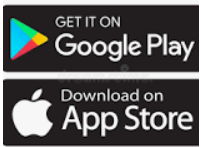 Type BoxTops into the search. The app will look like this and is a free app. 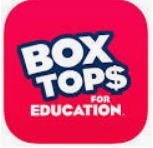 Download the App and Open.When you make a purchase at a participating retailer for a box tops item, you will see this symbol on the product packaging.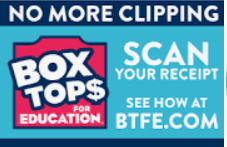 Go to the app and select the school you want to earn BoxTops rewards for: Stedwick Elementary School. Save. You will only need to do this once because the app will keep the school saved, unless you change it.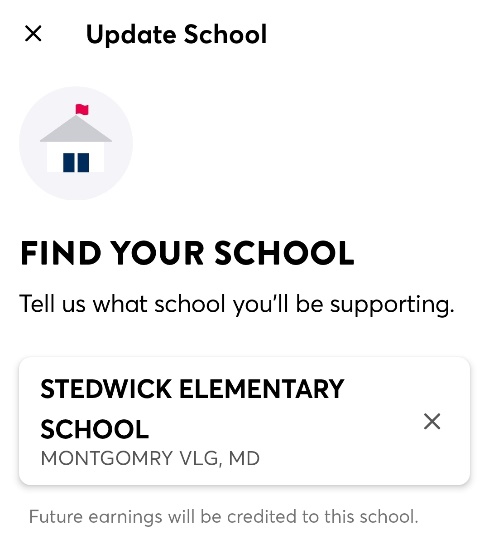 Click the Scan button near the bottom of the screen. 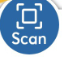 Take a photo of your receipt using your phone. Add a section for receipts that are longer, by clicking + Section. Then Submit. The App will tell you how much you earned on your receipt. This will go toward Stedwick!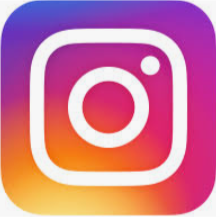 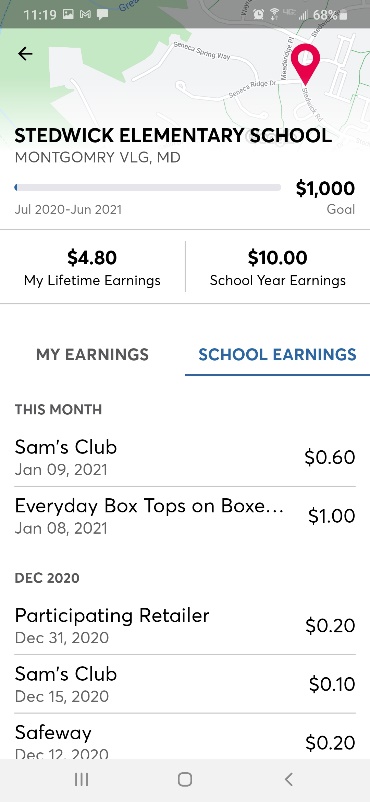  Please feel free to share with friends and family. A little bit adds up over time. This is a very easy way to earn money for Stedwick!If you have any questions or ideas for promoting this, you can reach out at lauren.vanduuren@gmail.com.For a demo of how to use the app, see the video below: https://www.youtube.com/watch?v=v-bNcykyK5Y